 29-08 RM 04092faltou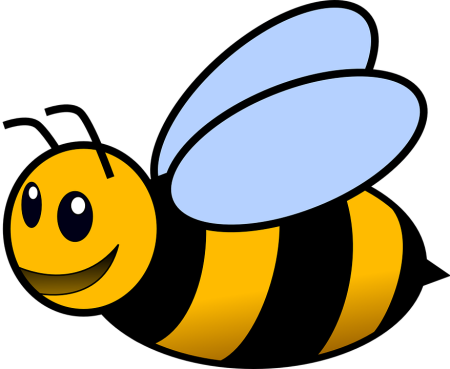 